Publicado en Madrid el 19/12/2019 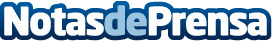 Vidoomy incluye evaluaciones y opiniones como parte de su algoritmoVidoomy, la startup española líder en vídeo advertising en España y Latinoamérica, da un nuevo giro a su algoritmo a la hora de filtrar la publicidad que le muestra a su público objetivo. Datos de contacto:Antonio Simarro642637037Nota de prensa publicada en: https://www.notasdeprensa.es/vidoomy-incluye-evaluaciones-y-opiniones-como Categorias: Imágen y sonido Telecomunicaciones Programación Innovación Tecnológica http://www.notasdeprensa.es